О принятии в казну сельского поселения Арслановский сельсовет муниципального района Буздякский район Республики Башкортостан      Руководствуясь ст.51 Федерального закона № 131 -ФЗ  от 06.10.2003 г «Об общих принципах организации местного самоуправления в Российской Федерации», ст.215, ч.1 ст. 218 Гражданского кодекса РФ, Положением о казне сельского поселения Арслановский сельсовет муниципального района Буздякский район Республики Башкортостан, утвержденный решением Совета сельского поселения Арслановский сельсовет муниципального района Буздякский район  Республики Башкортостан  от 27 августа  № 4, Совет сельского поселения Арслановский сельсовет муниципального района Буздякский район Республики Башкортостан  РЕШИЛ:Включить в казну сельского поселения Арслановский сельсовет муниципального района Буздякский район Республики Башкортостан-  земельный участок с кадастровым номером  02:16:000000:3293 общей площадью 4259+/-114 кв.м расположенный по адресу : Республика Башкортостан, Буздякский район, с\с Арслановский , на северо- западе от с.Арсланово для размещения кладбищ с кадастровой стоимостью 20826,51 руб.- земельный участок с кадастровым номером  02:16:111006:180 общей площадью 1075+/-57 кв.м расположенный по адресу : Республика Башкортостан, Буздякский район, с\с Арслановский , на востоке от д.Шланлыкулево для размещения кладбищ с кадастровой стоимостью 8815 руб. - земельный участок с кадастровым номером  02:16:111006:68 общей площадью 21009+/-51 кв.м расположенный по адресу : Республика Башкортостан, Буздякский район, с\с Арслановский , д.Шланлыкулево, ул.Центральная для размещения кладбищ с кадастровой стоимостью 59245,38 руб.- земельный участок с кадастровым номером  02:16:080301:286 общей площадью 53198+/-81 кв.м расположенный по адресу : Республика Башкортостан, Буздякский район, с\с Арслановский , на юго-востоке от с.Урзайбаш  для размещения кладбищ с кадастровой стоимостью 105864,02 руб. - земельный участок с кадастровым номером  02:16:080302:194 общей площадью 3903+/-22 кв.м расположенный по адресу : Республика Башкортостан, Буздякский район, с\с Арслановский , с.Арсланово, ул.Центральная, д.41/1 для размещения кладбищ с кадастровой стоимостью 20685,9 руб.    2.Контроль за исполнением настоящего постановления оставляю за собой.      Глава  СП  Арслановский  сельсовет                            В.К.Хафизов     Башҡортостан РеспубликаhыБүздəк районымуниципаль районынынАрыслан ауыл Советыауыл билəмəhе Советы452722, Иске Богазы ауылыҮҙәк урамы, 53/4Тел2-91-83     Башҡортостан РеспубликаhыБүздəк районымуниципаль районынынАрыслан ауыл Советыауыл билəмəhе Советы452722, Иске Богазы ауылыҮҙәк урамы, 53/4Тел2-91-83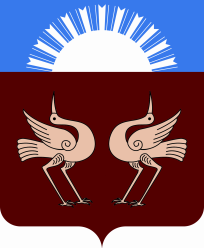 Республика БашкортостанСовет Сельского поселенияАрслановский сельсоветмуниципального районаБуздякский район452722, с. Старые БогадыУл.Центральная, 53/4Тел. 2 -91-83Республика БашкортостанСовет Сельского поселенияАрслановский сельсоветмуниципального районаБуздякский район452722, с. Старые БогадыУл.Центральная, 53/4Тел. 2 -91-83КА Р А Р  «11 » март 2021 й               №  68№  68                           Р Е Ш Е  Н И Е            «11» март 2021 г                           Р Е Ш Е  Н И Е            «11» март 2021 г